附件2包头市第六届哲学社会科学优秀成果奖申 报 及 评 审 表申 报 人 工作单位申报学科学科编号成果名称包头市哲学社会科学优秀成果政府奖评选委员会办公室注： 1.本表除初评组、学科复评组、评选委员会终评栏外，其他项目均由申报人填写一式3份，附成果原件和 复印件。2.此表可打印、下载。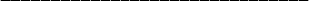 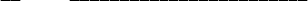 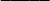 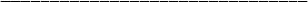 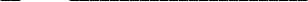 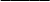 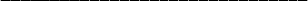 第一作者性别年龄民    族职务职称毕业学校学历学位身份证号邮箱固话通讯地址手机成果出版、刊载的时间、刊物、出版社 或未公开发表成果被采用的时间、单位成果出版、刊载的时间、刊物、出版社 或未公开发表成果被采用的时间、单位成果出版、刊载的时间、刊物、出版社 或未公开发表成果被采用的时间、单位成果名称成果 类别成果名称字数参与申报的其他作者情况（按正式出版发表顺序填写）参与申报的其他作者情况（按正式出版发表顺序填写）参与申报的其他作者情况（按正式出版发表顺序填写）参与申报的其他作者情况（按正式出版发表顺序填写）参与申报的其他作者情况（按正式出版发表顺序填写）参与申报的其他作者情况（按正式出版发表顺序填写）参与申报的其他作者情况（按正式出版发表顺序填写）姓  名工作单位工作单位工作单位手  机手  机第二作者第三作者第四作者第五作者内容提要（500 字左右）内容提要（500 字左右）内容提要（500 字左右）内容提要（500 字左右）内容提要（500 字左右）内容提要（500 字左右）内容提要（500 字左右）选题意义、理论和研究方法上的创新及对学科建设和实际工作的贡献（500 字左右）国内外报刊评价采用情况转载情况引用情况获奖情况立项情况立项情况立项情况立项情况佐证材料目录佐证材料目录佐证材料目录佐证材料目录初评组意见初评组意见初评组意见初评组意见负责人签字、单位盖章年    月    日负责人签字、单位盖章年    月    日负责人签字、单位盖章年    月    日负责人签字、单位盖章年    月    日初评组人数同意推荐人数学科复评组复评意见及等次学科复评组复评意见及等次学科复评组复评意见及等次学科复评组复评意见及等次学科复评组复评意见及等次学科复评组复评意见及等次负责人签字年    月    日负责人签字年    月    日负责人签字年    月    日负责人签字年    月    日负责人签字年    月    日负责人签字年    月    日分值复评组人数同意推荐人数评选委员会终评等次及意见评选委员会终评等次及意见评选委员会终评等次及意见评选委员会终评等次及意见评选委员会终评等次及意见评选委员会终评等次及意见经评选委员会终审，决定该成果获（       ）等奖。包头市哲学社会科学优秀成果政府奖评选委员会 （盖 章）年    月    日经评选委员会终审，决定该成果获（       ）等奖。包头市哲学社会科学优秀成果政府奖评选委员会 （盖 章）年    月    日经评选委员会终审，决定该成果获（       ）等奖。包头市哲学社会科学优秀成果政府奖评选委员会 （盖 章）年    月    日经评选委员会终审，决定该成果获（       ）等奖。包头市哲学社会科学优秀成果政府奖评选委员会 （盖 章）年    月    日经评选委员会终审，决定该成果获（       ）等奖。包头市哲学社会科学优秀成果政府奖评选委员会 （盖 章）年    月    日经评选委员会终审，决定该成果获（       ）等奖。包头市哲学社会科学优秀成果政府奖评选委员会 （盖 章）年    月    日